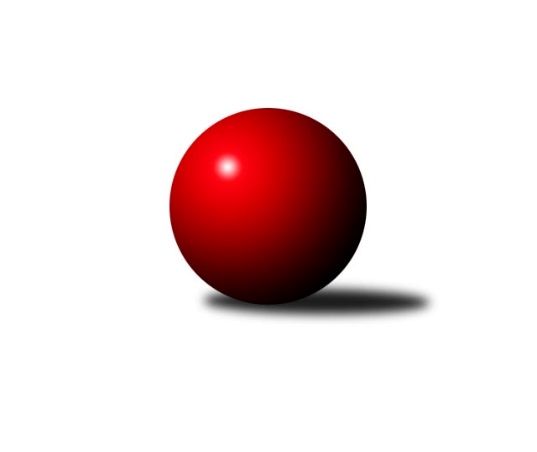 Č.14Ročník 2021/2022	19.5.2024 Přebor Domažlicka 2021/2022Statistika 14. kolaTabulka družstev:		družstvo	záp	výh	rem	proh	skore	sety	průměr	body	plné	dorážka	chyby	1.	Holýšov D	12	10	0	2	61.0 : 35.0 	(82.0 : 62.0)	2396	20	1692	705	59.4	2.	Díly B	12	9	0	3	62.0 : 34.0 	(87.0 : 57.0)	2388	18	1686	702	63.1	3.	Kdyně C	12	7	2	3	57.0 : 39.0 	(85.0 : 59.0)	2291	16	1614	677	45.4	4.	Zahořany B	12	6	2	4	51.0 : 45.0 	(68.0 : 76.0)	2311	14	1670	641	69.4	5.	Holýšov C	12	3	1	8	35.0 : 61.0 	(64.5 : 79.5)	2092	7	1522	570	70.3	6.	Újezd C	12	3	0	9	37.0 : 59.0 	(63.0 : 81.0)	2244	6	1616	628	72.3	7.	Újezd B	12	0	3	9	33.0 : 63.0 	(54.5 : 89.5)	2259	3	1619	640	68.3Tabulka doma:		družstvo	záp	výh	rem	proh	skore	sety	průměr	body	maximum	minimum	1.	Holýšov D	6	6	0	0	37.0 : 11.0 	(46.5 : 25.5)	2441	12	2537	2353	2.	Kdyně C	6	5	1	0	36.0 : 12.0 	(48.0 : 24.0)	2367	11	2476	1990	3.	Díly B	6	5	0	1	34.0 : 14.0 	(45.5 : 26.5)	2425	10	2511	2353	4.	Zahořany B	6	4	1	1	33.0 : 15.0 	(39.0 : 33.0)	2374	9	2472	2288	5.	Holýšov C	6	3	0	3	24.0 : 24.0 	(44.0 : 28.0)	2320	6	2362	2270	6.	Újezd C	6	2	0	4	22.0 : 26.0 	(37.0 : 35.0)	2333	4	2392	2302	7.	Újezd B	6	0	2	4	18.0 : 30.0 	(29.5 : 42.5)	2296	2	2378	2203Tabulka venku:		družstvo	záp	výh	rem	proh	skore	sety	průměr	body	maximum	minimum	1.	Díly B	6	4	0	2	28.0 : 20.0 	(41.5 : 30.5)	2379	8	2524	2222	2.	Holýšov D	6	4	0	2	24.0 : 24.0 	(35.5 : 36.5)	2396	8	2459	2315	3.	Kdyně C	6	2	1	3	21.0 : 27.0 	(37.0 : 35.0)	2272	5	2410	2108	4.	Zahořany B	6	2	1	3	18.0 : 30.0 	(29.0 : 43.0)	2296	5	2474	2205	5.	Újezd C	6	1	0	5	15.0 : 33.0 	(26.0 : 46.0)	2255	2	2399	2126	6.	Újezd B	6	0	1	5	15.0 : 33.0 	(25.0 : 47.0)	2257	1	2415	2190	7.	Holýšov C	6	0	1	5	11.0 : 37.0 	(20.5 : 51.5)	2069	1	2281	1842Tabulka podzimní části:		družstvo	záp	výh	rem	proh	skore	sety	průměr	body	doma	venku	1.	Holýšov D	6	5	0	1	32.0 : 16.0 	(41.0 : 31.0)	2390	10 	3 	0 	0 	2 	0 	1	2.	Kdyně C	6	4	1	1	30.0 : 18.0 	(37.0 : 35.0)	2376	9 	3 	1 	0 	1 	0 	1	3.	Díly B	6	4	0	2	28.0 : 20.0 	(43.0 : 29.0)	2340	8 	2 	0 	0 	2 	0 	2	4.	Holýšov C	6	3	0	3	25.0 : 23.0 	(43.5 : 28.5)	2148	6 	3 	0 	1 	0 	0 	2	5.	Zahořany B	6	2	1	3	20.0 : 28.0 	(30.0 : 42.0)	2283	5 	2 	0 	0 	0 	1 	3	6.	Újezd B	6	0	2	4	18.0 : 30.0 	(29.0 : 43.0)	2234	2 	0 	1 	2 	0 	1 	2	7.	Újezd C	6	1	0	5	15.0 : 33.0 	(28.5 : 43.5)	2250	2 	1 	0 	2 	0 	0 	3Tabulka jarní části:		družstvo	záp	výh	rem	proh	skore	sety	průměr	body	doma	venku	1.	Díly B	6	5	0	1	34.0 : 14.0 	(44.0 : 28.0)	2451	10 	3 	0 	1 	2 	0 	0 	2.	Holýšov D	6	5	0	1	29.0 : 19.0 	(41.0 : 31.0)	2419	10 	3 	0 	0 	2 	0 	1 	3.	Zahořany B	6	4	1	1	31.0 : 17.0 	(38.0 : 34.0)	2413	9 	2 	1 	1 	2 	0 	0 	4.	Kdyně C	6	3	1	2	27.0 : 21.0 	(48.0 : 24.0)	2273	7 	2 	0 	0 	1 	1 	2 	5.	Újezd C	6	2	0	4	22.0 : 26.0 	(34.5 : 37.5)	2269	4 	1 	0 	2 	1 	0 	2 	6.	Újezd B	6	0	1	5	15.0 : 33.0 	(25.5 : 46.5)	2302	1 	0 	1 	2 	0 	0 	3 	7.	Holýšov C	6	0	1	5	10.0 : 38.0 	(21.0 : 51.0)	2104	1 	0 	0 	2 	0 	1 	3 Zisk bodů pro družstvo:		jméno hráče	družstvo	body	zápasy	v %	dílčí body	sety	v %	1.	Tatiana Maščenko 	 Holýšov D 	11	/	12	(92%)	17	/	24	(71%)	2.	Marta Kořanová 	Kdyně C 	10	/	11	(91%)	18	/	22	(82%)	3.	Dana Kapicová 	 Díly B 	10	/	11	(91%)	18	/	22	(82%)	4.	Martin Kuneš 	 Díly B 	10	/	11	(91%)	16	/	22	(73%)	5.	Anna Löffelmannová 	Kdyně C 	8	/	10	(80%)	16	/	20	(80%)	6.	Daniel Kočí 	 Díly B 	8	/	11	(73%)	18	/	22	(82%)	7.	Roman Chlubna 	 Holýšov D 	8	/	11	(73%)	15	/	22	(68%)	8.	Jitka Kutilová 	Zahořany B 	8	/	12	(67%)	15	/	24	(63%)	9.	Iveta Kouříková 	 Díly B 	7	/	7	(100%)	11	/	14	(79%)	10.	Jaroslava Löffelmannová 	Kdyně C 	7	/	11	(64%)	13	/	22	(59%)	11.	Josef Kriška 	 Holýšov D 	7	/	12	(58%)	13.5	/	24	(56%)	12.	Blanka Kondrysová 	Újezd C 	7	/	12	(58%)	12	/	24	(50%)	13.	Jiří Havlovic 	Zahořany B 	6	/	9	(67%)	11	/	18	(61%)	14.	Antonín Kühn 	Újezd B 	6	/	9	(67%)	10	/	18	(56%)	15.	Kristýna Krumlová 	Kdyně C 	6	/	9	(67%)	9	/	18	(50%)	16.	Jan Štengl 	 Holýšov C 	6	/	11	(55%)	12.5	/	22	(57%)	17.	Pavlína Vlčková 	Zahořany B 	6	/	11	(55%)	10	/	22	(45%)	18.	Bohumil Jirka 	 Holýšov D 	6	/	12	(50%)	15	/	24	(63%)	19.	Věra Horvátová 	Újezd B 	6	/	12	(50%)	14	/	24	(58%)	20.	Božena Vondrysková 	Újezd C 	6	/	12	(50%)	13	/	24	(54%)	21.	Klára Lukschová 	Újezd C 	6	/	12	(50%)	11	/	24	(46%)	22.	Veronika Dohnalová 	Kdyně C 	5	/	8	(63%)	10	/	16	(63%)	23.	Alena Konopová 	Újezd C 	5	/	10	(50%)	10.5	/	20	(53%)	24.	Slavěna Götzová 	Zahořany B 	5	/	12	(42%)	11	/	24	(46%)	25.	Libor Benzl 	Zahořany B 	5	/	12	(42%)	8	/	24	(33%)	26.	Josef Vdovec 	 Holýšov D 	4	/	4	(100%)	7	/	8	(88%)	27.	Tereza Krumlová 	Kdyně C 	4	/	6	(67%)	9	/	12	(75%)	28.	Jana Dufková st.	Újezd B 	4	/	10	(40%)	10.5	/	20	(53%)	29.	Jitka Hašková 	Újezd C 	4	/	11	(36%)	7	/	22	(32%)	30.	Eva Kotalová 	Kdyně C 	3	/	3	(100%)	5	/	6	(83%)	31.	Jiří Myslík 	 Holýšov C 	3	/	6	(50%)	6.5	/	12	(54%)	32.	Antonín Anderle 	 Díly B 	3	/	7	(43%)	8	/	14	(57%)	33.	František Novák 	 Holýšov C 	3	/	8	(38%)	7	/	16	(44%)	34.	Božena Rojtová 	 Holýšov C 	3	/	10	(30%)	9	/	20	(45%)	35.	Václav Kuneš 	Újezd B 	3	/	10	(30%)	4	/	20	(20%)	36.	Pavel Strouhal 	Újezd B 	3	/	11	(27%)	8	/	22	(36%)	37.	Lucie Horková 	 Holýšov C 	3	/	11	(27%)	6	/	22	(27%)	38.	Kamil Hruška 	Zahořany B 	2	/	2	(100%)	4	/	4	(100%)	39.	Šárka Forstová 	Kdyně C 	2	/	2	(100%)	4	/	4	(100%)	40.	Jaromír Duda 	 Díly B 	2	/	2	(100%)	3	/	4	(75%)	41.	Jozef Šuráň 	 Holýšov C 	2	/	3	(67%)	3.5	/	6	(58%)	42.	Miroslav Schreiner 	Zahořany B 	2	/	3	(67%)	3	/	6	(50%)	43.	Radka Schuldová 	 Holýšov D 	2	/	6	(33%)	4	/	12	(33%)	44.	Alena Jungová 	Zahořany B 	2	/	8	(25%)	3	/	16	(19%)	45.	Zdeňka Vondrysková 	Újezd C 	2	/	9	(22%)	6.5	/	18	(36%)	46.	Pavlína Lampová 	 Holýšov D 	2	/	9	(22%)	6	/	18	(33%)	47.	Jaroslav Buršík 	 Díly B 	2	/	9	(22%)	4	/	18	(22%)	48.	Stanislav Šlajer 	 Holýšov C 	2	/	10	(20%)	4	/	20	(20%)	49.	Jaroslav Získal st.	Újezd B 	2	/	11	(18%)	5	/	22	(23%)	50.	Šimon Pajdar 	Zahořany B 	1	/	2	(50%)	3	/	4	(75%)	51.	Marta Volfíková 	 Díly B 	1	/	2	(50%)	2	/	4	(50%)	52.	Alexander Kondrys 	Újezd C 	1	/	2	(50%)	2	/	4	(50%)	53.	Dana Tomanová 	 Díly B 	1	/	7	(14%)	5	/	14	(36%)	54.	Jaroslav Čermák 	 Holýšov D 	1	/	7	(14%)	4.5	/	14	(32%)	55.	Jana Dufková ml.	Újezd B 	1	/	8	(13%)	3	/	16	(19%)	56.	Pavel Mikulenka 	 Díly B 	0	/	1	(0%)	0	/	2	(0%)	57.	Jan Mašát 	Zahořany B 	0	/	1	(0%)	0	/	2	(0%)	58.	Jaroslav Získal ml.	Újezd C 	0	/	1	(0%)	0	/	2	(0%)	59.	Josef Novák 	 Holýšov C 	0	/	2	(0%)	2	/	4	(50%)	60.	Jürgen Joneitis 	Újezd C 	0	/	2	(0%)	0	/	4	(0%)	61.	Iveta Bernardová 	 Díly B 	0	/	3	(0%)	2	/	6	(33%)	62.	Božena Bartková 	Kdyně C 	0	/	3	(0%)	1	/	6	(17%)Průměry na kuželnách:		kuželna	průměr	plné	dorážka	chyby	výkon na hráče	1.	Sokol Díly, 1-2	2351	1679	671	69.9	(391.8)	2.	Kuželky Holýšov, 1-2	2349	1674	675	68.2	(391.5)	3.	TJ Sokol Újezd Sv. Kříže, 1-2	2311	1647	664	64.4	(385.3)	4.	TJ Sokol Zahořany, 1-2	2294	1639	655	67.0	(382.5)	5.	TJ Sokol Kdyně, 1-2	2291	1620	670	57.5	(381.9)Nejlepší výkony na kuželnách:Sokol Díly, 1-2 Díly B	2511	4. kolo	Iveta Kouříková 	 Díly B	458	4. kolo Díly B	2467	10. kolo	Daniel Kočí 	 Díly B	457	7. kolo Holýšov D	2459	13. kolo	Dana Kapicová 	 Díly B	451	13. kolo Díly B	2441	12. kolo	Marta Kořanová 	Kdyně C	445	10. kolo Díly B	2411	8. kolo	Bohumil Jirka 	 Holýšov D	444	13. kolo Díly B	2366	7. kolo	Dana Kapicová 	 Díly B	440	12. kolo Díly B	2353	13. kolo	Daniel Kočí 	 Díly B	435	4. koloKdyně C	2328	10. kolo	Daniel Kočí 	 Díly B	432	10. kolo Holýšov C	2281	7. kolo	Dana Kapicová 	 Díly B	431	8. koloÚjezd B	2264	8. kolo	Jaromír Duda 	 Díly B	429	8. koloKuželky Holýšov, 1-2 Holýšov D	2537	8. kolo	Bohumil Jirka 	 Holýšov D	493	8. koloZahořany B	2474	12. kolo	Bohumil Jirka 	 Holýšov D	484	10. kolo Holýšov D	2471	2. kolo	Bohumil Jirka 	 Holýšov D	472	4. kolo Holýšov D	2444	10. kolo	Bohumil Jirka 	 Holýšov D	471	2. kolo Holýšov D	2437	1. kolo	Antonín Kühn 	Újezd B	470	10. kolo Holýšov D	2430	4. kolo	Roman Chlubna 	 Holýšov D	469	8. koloÚjezd B	2415	10. kolo	Tatiana Maščenko 	 Holýšov D	459	1. kolo Díly B	2412	14. kolo	Bohumil Jirka 	 Holýšov D	455	1. kolo Holýšov D	2409	14. kolo	Roman Chlubna 	 Holýšov D	448	6. koloKdyně C	2387	14. kolo	Tatiana Maščenko 	 Holýšov D	446	14. koloTJ Sokol Újezd Sv. Kříže, 1-2 Holýšov D	2438	11. kolo	Anna Löffelmannová 	Kdyně C	465	12. koloKdyně C	2410	2. kolo	Antonín Kühn 	Újezd B	454	7. koloÚjezd C	2399	14. kolo	Anna Löffelmannová 	Kdyně C	445	2. kolo Holýšov D	2397	3. kolo	Roman Chlubna 	 Holýšov D	443	11. koloÚjezd C	2392	11. kolo	Antonín Kühn 	Újezd B	443	9. koloÚjezd B	2378	6. kolo	Josef Vdovec 	 Holýšov D	441	11. koloZahořany B	2357	6. kolo	Jiří Havlovic 	Zahořany B	441	10. koloZahořany B	2356	10. kolo	Iveta Kouříková 	 Díly B	436	5. koloÚjezd B	2352	14. kolo	Blanka Kondrysová 	Újezd C	434	11. kolo Díly B	2342	5. kolo	Tatiana Maščenko 	 Holýšov D	433	3. koloTJ Sokol Zahořany, 1-2 Díly B	2524	11. kolo	Marta Kořanová 	Kdyně C	485	8. koloZahořany B	2472	9. kolo	Miroslav Schreiner 	Zahořany B	471	11. koloZahořany B	2466	11. kolo	Daniel Kočí 	 Díly B	466	11. koloZahořany B	2387	13. kolo	Jiří Havlovic 	Zahořany B	456	3. koloZahořany B	2318	5. kolo	Kamil Hruška 	Zahořany B	445	9. kolo Holýšov D	2315	9. kolo	Kamil Hruška 	Zahořany B	443	13. koloZahořany B	2315	8. kolo	Josef Kriška 	 Holýšov D	442	9. koloZahořany B	2288	3. kolo	Iveta Kouříková 	 Díly B	436	11. koloÚjezd C	2278	3. kolo	Jan Štengl 	 Holýšov C	432	5. koloÚjezd B	2225	13. kolo	Jiří Havlovic 	Zahořany B	431	9. koloTJ Sokol Kdyně, 1-2Kdyně C	2476	7. kolo	Anna Löffelmannová 	Kdyně C	492	1. koloKdyně C	2454	1. kolo	Anna Löffelmannová 	Kdyně C	485	7. koloKdyně C	2447	3. kolo	Roman Chlubna 	 Holýšov D	447	7. koloKdyně C	2440	11. kolo	Anna Löffelmannová 	Kdyně C	439	11. koloKdyně C	2393	9. kolo	Marta Kořanová 	Kdyně C	437	1. kolo Díly B	2368	3. kolo	Iveta Kouříková 	 Díly B	430	3. kolo Holýšov D	2349	7. kolo	Eva Kotalová 	Kdyně C	429	3. koloÚjezd C	2323	9. kolo	Daniel Kočí 	 Díly B	425	3. koloZahořany B	2216	1. kolo	Tatiana Maščenko 	 Holýšov D	425	7. koloÚjezd B	2190	5. kolo	Blanka Kondrysová 	Újezd C	422	9. koloČetnost výsledků:	8.0 : 0.0	3x	7.0 : 1.0	8x	6.0 : 2.0	9x	5.0 : 3.0	5x	4.0 : 4.0	4x	3.0 : 5.0	5x	2.0 : 6.0	6x	1.0 : 7.0	2x